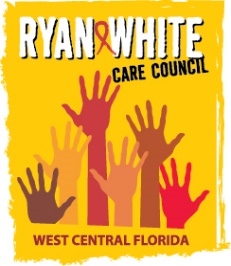 WEST CENTRAL FLORIDA RYAN WHITE CARE COUNCILPLANNING & EVALUATION COMMITTEEGOTOWEBINARMONDAY, SEPTEMBER 10, 20209:30 AM TO 11:00 AM	AGENDAI.	Call to Order								ChairII.	Roll Call								StaffIII.	Adoption of Minutes							Chair	June 11, 2020 (Attachment)	August 13, 2020 (Attachment)IV.	 2020-2021 Committee Updates                                                       MembersCommittee Location/Date/TimeCommittee Work Plan Update (Attachment)V.	Election of Chair and Co-Chair	(Attachment)			MembersVI.	Adjournment								Chair	Note: Items in bold are action items.The Ryan White Care Council’s next meeting will be October 7, 2020 from 1:30pm to 3:30pm, by way of GoToWebinarThe CARE COUNCIL website is at www.thecarecouncil.org.  Agendas and minutes will be posted on this website.